Research registration formAll research projects using Personal Data must be registered with the UCL Data Protection Office before the data is collected. Completing this form is part of that process. 

For research projects that require a review by a Health Research Authority (HRA), Research Ethics Committee (REC), or if your study involves the processing of special category personal data (sensitive), and you are an undergraduate, or postgraduate student. 

Where UCL is a Controller it must comply with the Data Protection Legislation. For students who are processing Personal Data as part of their UCL programme of studies, UCL will be the Controller. 

This form should be completed if Personal Data is collected and used as part of the research project. Research registration will not be required when staff or students are only processing Anonymous Data.

Definitions of terms used in this form, such as Personal Data, are given below. 

All sections must be completed before submitting this form. Please ensure all required supporting documentation is also uploaded. Failing to comply will result in a delay to your research registration.

If you are external to UCL, please complete the following form below instead of completing the online Microsoft form and submit it electronically to data-protection@ucl.ac.uk together with the supporting documentation.If you are having issues accessing or using this form, please notify us at data-protection@ucl.ac.uk. 

We may have some questions about the information you provide, but you will normally be provided with a registration number within 10 working days of submitting the form. However, the period leading up to meeting of Ethics Committees is always very busy, and you should allow more time for your application to be processed. 

If you are having issues accessing or using this form, please notify us at data-protection@ucl.ac.uk 

Definitions

Personal Data: any information relating to an identified or identifiable living individual.

Pseudonymised personal data means:

‘...personal data [that] can no longer be attributed to a specific data subject without the use of additional information, provided that such additional information is kept separately and is subject to technical and organisational measures to ensure that the personal data are not attributed to an identified or identifiable natural person'
[GDPR, Article 4]

Anonymised data: data which does not relate to an identified or identifiable natural person or personal data that has been rendered anonymous in such a manner that the data subject is not or no longer identifiable.

Special categories of personal data: personal data revealing racial or ethnic origin, political opinions, religious or philosophical beliefs, or trade union membership, and the processing of genetic data, biometric data for the purpose of uniquely identifying a natural person, data concerning health or data concerning a natural person's sex life or sexual orientation.

Controller: a person which, alone or jointly with others, determines the purposes and means of the Processing of Personal Data.

Data Protection Legislation: all applicable laws and regulations relating to the Processing of Personal Data as the same may be in force from time to time. 

Joint Controller: a Controller which, jointly with one or more other Controllers, determines the purposes and means of Processing.

Processing: any operation or set of operations which is performed on Personal Data or on sets of Personal Data.
Title of the study:Proposed start date:Proposed end date (if known):Please note: students cannot be the CI/PI for Ethics purposes.
If the CI/PI is not a UCL employee you should provide details below of a responsible UCL employee below.Full Name:Position held:Faculty:Department:Email: Confirm Email:Telephone: Data Collector(s) Details (if Applicant is not the CI/PI e.g. student details).
If the CI/PI is also the Data Collector, applicants are advised to insert N/A below.Full Name:Position held:Faculty:Department:Email:Confirm Email:Telephone: Please provide a brief summary of the project, including an explanation of the aims, design, methodology and plans for analysis that you propose to use.If the answer to any of these questions is ‘yes’, then a DPIA is required.Will the project require individuals to provide information about themselves?What is personal data?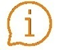  	Yes					NoWill information about individuals be shared with organisations or people who have not previously had routine access to the information?☐ 	Yes				☒	NoWill the project use information about individuals for a purpose it is not currently used for, or in a way it is not currently used?☐ 	Yes				☒	NoDoes the project involve you using new technology that might be perceived as being privacy intrusive? For example, the use of biometrics or facial recognition.☐ 	Yes				☒	NoWill the project result in you making decisions or treating individuals in ways which can have a significant impact on them?☐ 	Yes				☒	NoIs the information about individuals likely to raise privacy concerns or expectations, e.g. health records or information that people would consider to be particularly private?Special category data☒ 	Yes				☐	NoWill the project require contact with individuals in ways they may find intrusive, e.g. unexpected telephone calls?☐ 	Yes				☒	NoWill the project use personal data, including personal data obtained from live or operational systems for access or transfer outside the UK (e.g. use of Cloud, Hybrid or offshore support purposes)?☐ 	Yes				☒	NoWill the project involve processing special category personal data?☒	Yes				☐	NoWill the project involve the processing of under 18’s personal data?Children and the UK GDPR☒ 	Yes				☐	NoWill your research involve the use of secondary data (e.g. books, personal sources, journals, newspapers, websites, government records etc.)?☐ 	Yes				☒	NoIf your research involves re-analysis of secondary data, please indicate the original purpose for which the data was collected, and comment on whether the original participants were supplied with relevant information at data collection for additional use later on. 

If this section does not apply, applicants are advised to insert N/A below.Will the study enrol potentially vulnerable groups (e.g. children, older persons or adults with learning difficulties for those who fall under the remit of the Mental Capacity Act 2005) participants? Vulnerability may be defined in different ways and researchers will need to assess the level of potential vulnerability within the context of the research.Children under 18.Children and the UK GDPR 	Yes					NoPeople lacking capacity (e.g. unable to understand information provided about a particular decision. Retain that information long enough to make a decision. Consider and assess the information to make a decision. Communicate a decision by talking through sign language or any other means. 	Yes					NoPlease provide details of the participants for this project, including how they will be selected and recruited.How many participants will be involved in the research?	1 – 20 	21 – 100 	101 – 1000 	1001 – 5000 	Greater than 5000What type of information will be collected?
If a mixture of types will be collected, select all that are applicable.	Anonymised data – no personal identifiers with no link between the individual and the data.	Pseudonymised personal data – e.g. key-coded data which includes some (often partial) personal identifiers (e.g. initials and DOB) thus potential for indirect identification of participants from the information in combination with other information.	Fully identifiable personal data – e.g. data with any of the following; names, addresses, hospital number, and NHS number.If personal identifiers (including within pseudonymised data) will be collected, please list all e.g. initials, DOB, names, addresses, NHS number.What is personal data?Is it intended to include participants who are prisoners or young offenders in the custody of HM Prison Service or supervised by the probation service? 	Yes					NoHave you completed a Data Protection Impact Assessment (DPIA)? 	Yes					No					PendingWhat type of information will be stored? If a mixture of types will be collected, select the most identifiable option.What is personal data?	Anonymised data	Pseudonymised personal data	Fully identifiable personal dataWhere will the data be stored by UCL? 
For data storage outside of UCL, see section M.	UCL Data Safe Haven 	UCL system, e.g. ‘S’ or ‘N’ drive	Hard drive of a portable device	Cloud (inside EU/EEA)	Cloud (outside EU/EEA)	Manual files (e.g. paper) at UCL	Other, please specify in Q40If the data will be stored outside UCL, please provide details below. (This should include any stipulations of the security of the data, such as an encrypted storage facility, geographical location of physical servers; please also outline who will be accessing it for analysis).

If this section does not apply, applicants are advised to insert N/A below.Please list all study collaborators / third parties, who will be sending / receiving personal data for study purposes or their own purposes. These can include contract research organisations, funders, other universities involved in the research or in publishing findings from the study.Key definitions

If there are more than one study collaborator involved with the research, please provide details of them all.

If this section does not apply, applicants are advised to insert N/A below.Name of third party:Status of party: ☐	Controller☒ 	Processor☐	N/ALocation of third party collaborator:	Inside EU/EEA	Outside EU/EEA	N/AActivity/ purpose (e.g. storage, processing, analysis):Method of data transfer (e.g. UCL Data Safe Haven, AES-256 encryption with password):Data storage (e.g. private company computers/ system, NHS computers/ system, home or other personal computers, cloud):Length of data retention (e.g. duration of trial and archive for x years):Is there a contract in place. If Yes, please attach. 	Yes					No					PendingPlease indicate if personal data be transferred outside the EU as part of this study: 	Yes					No If personal data is transferred outside the EU, confirm you have followed the guidance on transfers: 	Yes					NoPlease provide details of the sponsor for this research below. This can be an individual, company, institution, funding council, or another organisation which takes responsibility for the initiation, management and/or financing of the research.

If this section does not apply, applicants are advised to insert N/A below.Proposed sponsorship arrangement:Details of sponsor:Is there a contract in place with the sponsor? If Yes, please attach. 	Yes					NoPlease provide a summary of the study including:A description of the study and any information flows.Details of any personal data being collected, e.g. ‘basic identifiers’ or Special Category Data.The methods of data collection and analysis.A diagram setting out the information flows, if available.Details of any partners involved in the study, e.g. other universities or organisations.Details of any processors being used, e.g. data storage providers or transcription services.Data Protection Impact Assessment (DPIA). If Yes, please attach. 	Yes					No					N/AParticipant information sheet(s) (PIS) and Privacy Notice if separate. If Yes, please attach. 	Yes					N/AInformed consent form(s). If Yes, please attach.  	Yes					N/AOther documentation being used to invite/inform participants about the research. If Yes, please attach.  	Yes					N/AData Sharing/Processor agreements. If Yes, please attach. 	Yes					N/ALocal Data Protection Coordinator notified. Please confirm.
Please note: not all departments have a local data protection coordinator. This role is different from the data protection officer (which is a centralised function) and you should check with your department whether this requirement applies to you. 	Yes					N/AAppropriate safeguards guidance read and implemented. Please confirm. 	Yes					N/AIf this application is linked to a previously approved research registration, please provide the number issued.

If this question does not apply, applicants are advised to insert N/A below.STUDY DETAILSHealth, education and social engagement of young people with visual impairment02/10/202203/10/2023CHIEF INVESTIGATOR (CI); PRINCIPAL INVESTIGATOR (PI)Xxxxxxxxxxx XxxxxxxxxProfessor of Child HealthUCL Faculty of Population Health SciencesUCL GOS Institute of Child Health (GOS ICH)xxxxxxxxx@ucl.ac.ukxxxxxxxxx@ucl.ac.uk+44 (0)20x xxx xxxxDATA COLLECTOR(S)Xxxxxxxxx XxxxxxxxxxxMasters studentUCL Faculty of Population Health Sciencesxxxxxxxxx@ucl.ac.ukxxxxxxxxx@ucl.ac.ukDETAILS OF THE PROJECTThe aims of the study are to explore young people’s experiences of understanding of health, education and social engagement, by exploring their evaluations on these subjects, and what their needs might be to help them with their future life experiences.We hope this study shall provide empirical analysis in an under researched area, and by doing so, contributing towards a future digital tool for our target population.PRIVACY IMPACT SCREENING QUESTIONSPARTICIPANTSDETAILS OF PARTICIPANTSDATA COLLECTIONThe following personal identifiers will be collected from the participants:-	Date of birth-	Postcode -	Ethnicity -	Sex-            Physical or mental health-            NameDATA STORAGEPARTNERS AND DATA PROCESSORSTranscription Services 123Processing and analysis256 encryptionThird party has GDPR-compliant UK based serversStorage of data upon receipt and, on completion, then automatic removal of all data received after 90 – 120 days (or sooner on request).INTERNATIONAL TRANSFERSPONSORN/AN/ASUPPORTING DOCUMENTATION AND CHECKLISTThis study will record participants talking about their own experiences of health, education and social engagement. These experiences may include some sensitive topics, such as participants’ health problems, difficulties in education, or behaviour in social environments. Participants will between the ages of 16 - 18. A full description of the study is provided in the participant information sheet. We propose 2 workshops to be held during term time, for our target populations. All participants will provide informed consent, and where applicable, parents will be provided with a full information sheet with an appropriate ‘opt int’ section should they wish for their child to be involved with the research. These workshops will use activities designed to explore young people’s perspectives on health, education and social experiences, identify where they may need information and support, and to think about what sort of digital tool they might find helpful in relation to a broader agenda of health, education and social issues in the future.Once the data has been collected, identifiable data will only be transferred between members of the research team using Microsoft OneDrive (Cloud-based storage and collaboration space which can be used to create, edit and share content between colleagues) with an access controlled folder. No data will be shared outside the research team, or with with another organisation or researcher based in another country within, or outside European Economic Area.In order to reduce the likelihood of third parties accessing any identifiable information attributed to this study, participants will be assigned a random ID and it will be kept separately from any identifiable information relating to the participants, and will be held on a password-protected file only accessed by the research team.- details of any personal data being collected, eg ‘basic identifiers’ or Special Category DataThe following personal identifiers will be collected from the participants:-	Date of birth-	Postcode -	Sex-            NameThe following special category data will be collected and used for analysis:-	Ethnicity-	Physical or mental health- the methods of data collection and analysisDuring data collection, we will gather personal information (postcode, ethnicity, sex, physical or mental health and names) from participants. Identifiable data will only be used at the initial stages of this study. To reduce the likelihood of third parties (parties not involved in the research project) accessing this identifiable information, participants will be assigned a random ID and their ID will be kept separately from any identifiable information on a password-protected file. The personal information will only be accessed by the members of the research team at any time.Upon the completing of each survey, all documentation will be scanned to PDF and stored securely on SharePoint in a folder that only I have access to. Paper consent forms will be shredded. All files will be uploaded for processing to the same folder on a password protected, encrypted hard-drive accessible only to me. After the data collection period has finished, files will be anonymised, and anonymous files will be shared with other team members via a GDPR-compliant storage platform (Dropbox Business and/or the UCL Data Safe Haven service).- a diagram setting out the information flows, if availableNot currently available- details of any partners involved in the study, eg other universities or organisationsThis study will constitute part of my doctoral thesis, and is intended for publication in a relevant peer-reviewed journal and at national and international conferences. I am not planning on sharing any identifiable information with any partners, either during, or after the completing of this study. Participants will be referred to only by numerical identification. Data will not be presented at any point with real names. However, anonymous data will be made accessible by the research team upon request. - details of any processors being used, eg data storage providers or transcription servicesWe are intending to share personal data with a UCL approved external transcription service for which the University is the data controller. Both parties have already entered into a personal data processing agreement, which has gone through the  normal channels of procurement, and legal services to ensure that the contract is appropriate.N/A